 Рекомендации по обеспечению безопасности окружающей среды для детей грудного возраста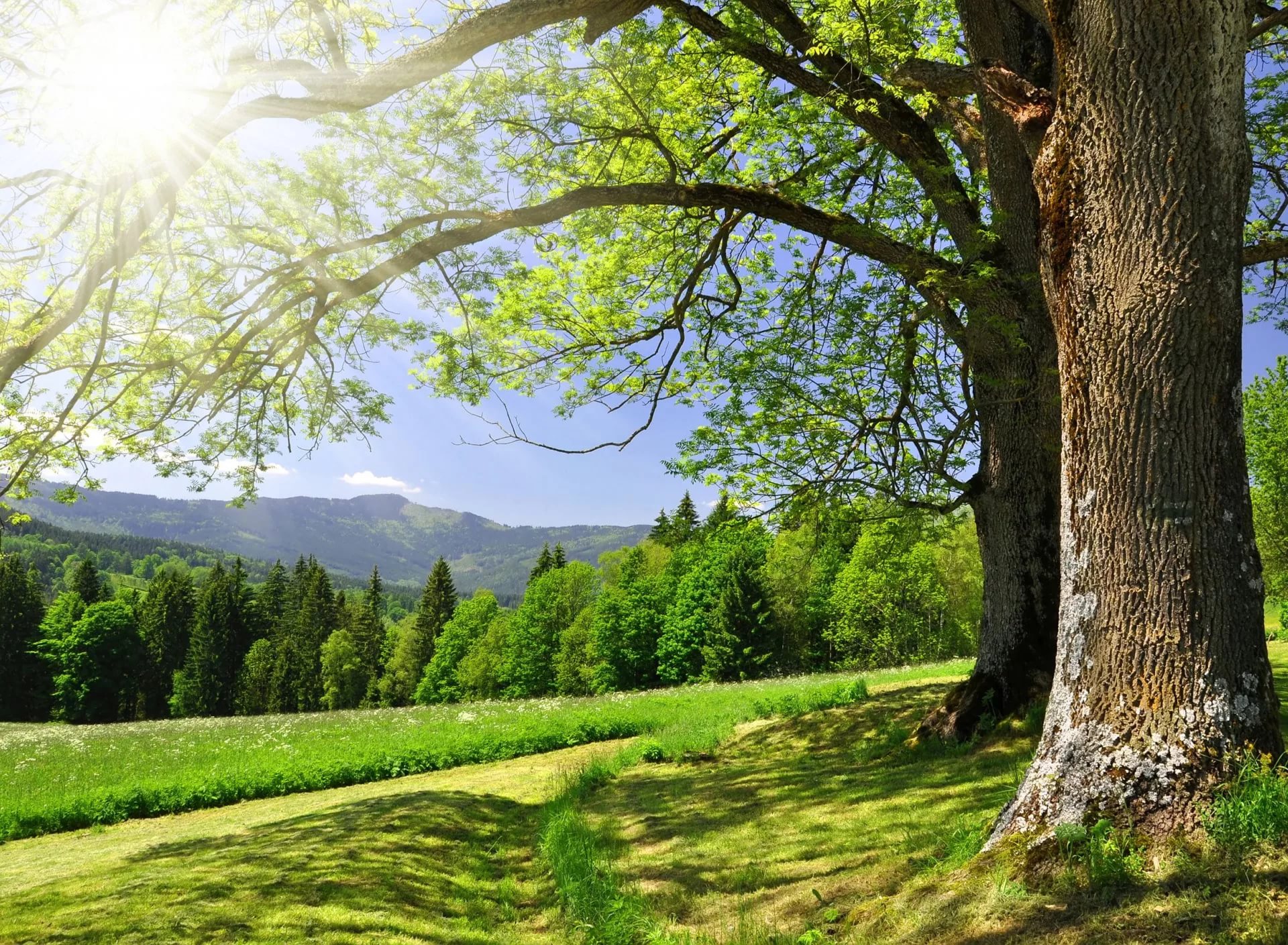 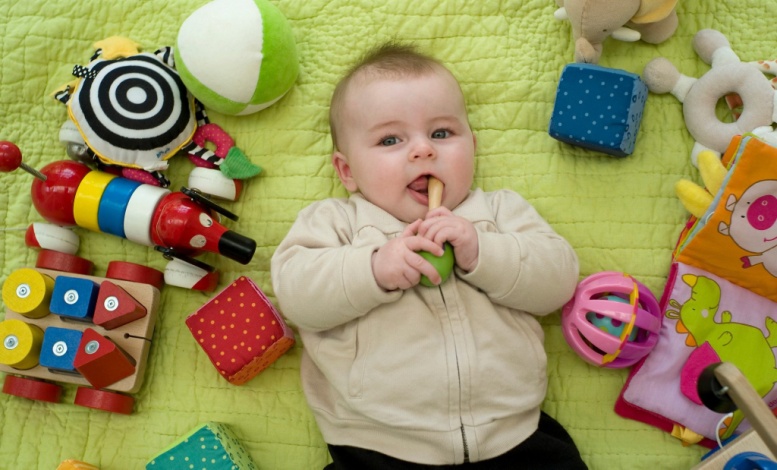 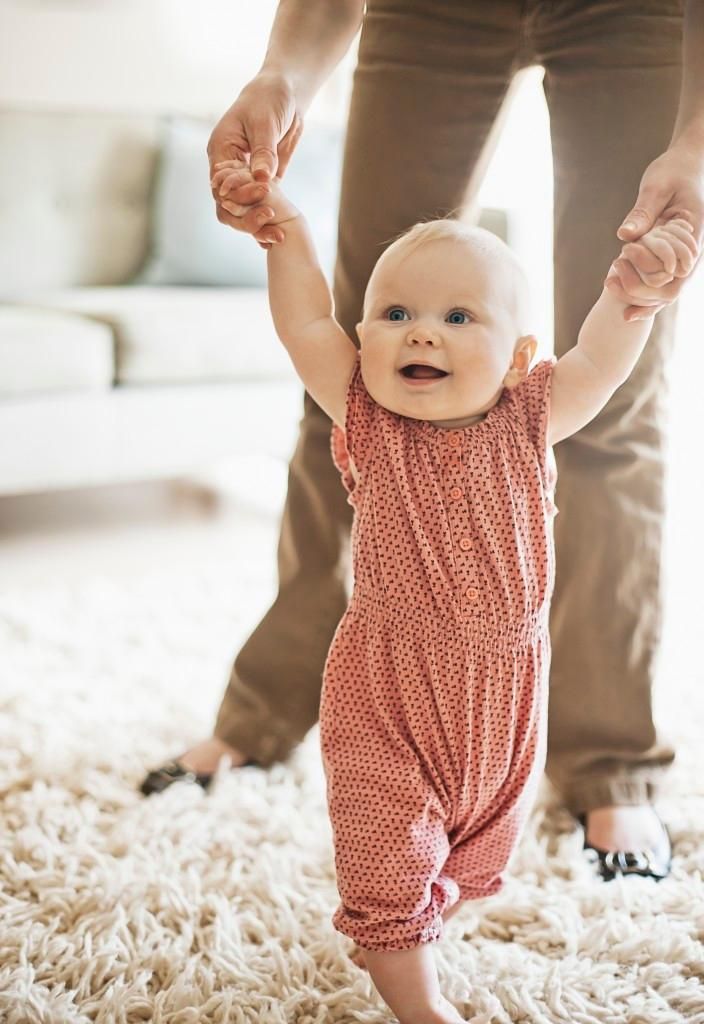 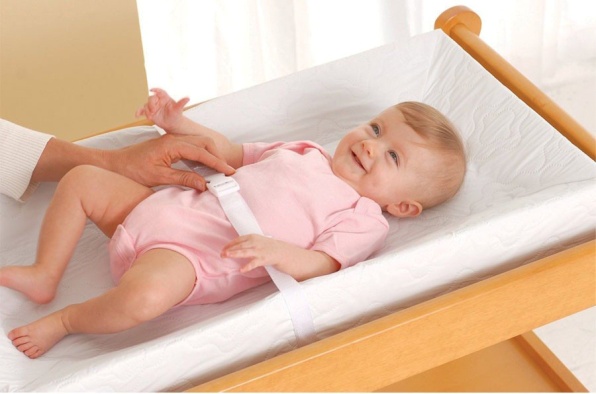 